Expression of Interest Form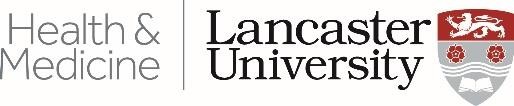 The experiences of mature working-class men at University in the UK.My name is Matthew Lant and I am a part-time PhD student on the Mental Health Pathway at Lancaster University.I am interested in hearing from individual learner men who self-define as working class and who started their undergraduate study when they were aged 21 years or over or when starting their postgraduate study aged 25 years or over in the UK.I would like to conduct a 60–90-minute individual online / virtual interview. All personal details will be kept confidential and secure on my Lancaster University OneDrive account via my password protected computer.You are invited to enter a free prize draw with a chance to win £100 in online shopping vouchers.If you would like to know more about this research, please complete and return the form below.Your details to return via email to the researcher.Your name:  Email address:Your mobile phone number:                                                       Permission to leave voicemail: Yes     No  I agree for the researcher to contact me to have an initial brief conversation                         Yes        No   Preferred contact method for brief conversation Mobile:      Email    Skype     Teams      Zoom    (Please tick preference)                                                           Skype name__________________________Availability for brief initial contact                       Mon    Tue     Wed    Thur    Fri     Sat        Sun (Please tick availability)                   Morning                                                                                                                 Afternoon                                                                                                                 Evening                                                      Other: Would you like to be included in the free prize draw? This will involve me keeping personal contact details secure on my Lancaster University OneDrive account on my password protected computer until the draw June 1st 2022                                                            Yes             No  Do you consent to personal data storage until the free prize draw, June 1st 2022?                                                                                                                              Yes             No  Please return completed forms to:      m.lant@lancaster.ac.uk 